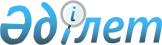 О внесении изменений в решение Атбасарского районного маслихата от 24 декабря 2019 года № 6С 36/2 "О районном бюджете на 2020-2022 годы"Решение Атбасарского районного маслихата Акмолинской области от 9 июня 2020 года № 6С 40/2. Зарегистрировано Департаментом юстиции Акмолинской области 15 июня 2020 года № 7890
      В соответствии с пунктом 5 статьи 109 Бюджетного кодекса Республики Казахстан от 4 декабря 2008 года, подпунктом 1) пункта 1 статьи 6 Закона Республики Казахстан от 23 января 2001 года "О местном государственном управлении и самоуправлении в Республике Казахстан", Атбасарский районный маслихат РЕШИЛ:
      1. Внести в решение Атбасарского районного маслихата "О районном бюджете на 2020-2022 годы" от 24 декабря 2019 года № 6С 36/2 (зарегистрировано в Реестре государственной регистрации нормативных правовых актов № 7621, опубликовано 10 января 2020 года в Эталонном контрольном банке нормативных правовых актов Республики Казахстан в электронном виде) следующие изменения:
      пункт 1 изложить в новой редакции:
      "1. Утвердить районный бюджет на 2020-2022 годы согласно приложениям 1, 2 и 3 соответственно, в том числе на 2020 год в следующих объемах:
      1) доходы – 6 313 433,6 тысячи тенге, в том числе:
      налоговые поступления – 1 220 150,0 тысяч тенге;
      неналоговые поступления – 10 166,0 тысяч тенге;
      поступления от продажи основного капитала – 30 175,0 тысяч тенге;
      поступления трансфертов – 5 052 942,6 тысячи тенге;
      2) затраты – 7 044 675,1 тысяч тенге;
      3) чистое бюджетное кредитование – 606 744,1 тысячи тенге:
      бюджетные кредиты – 612 014,1 тысяч тенге;
      погашение бюджетных кредитов – 5 270,0 тысяч тенге;
      4) сальдо по операциям с финансовыми активами – 69 875,0 тысяч тенге:
      приобретение финансовых активов – 69 875,0 тысяч тенге;
      поступления от продажи финансовых активов государства – 0 тенге;
      5) дефицит (профицит) бюджета – -1 407 860,6 тысяч тенге;
      6) финансирование дефицита (использование профицита) бюджета – 1 407 860,6 тысяч тенге:
      поступление займов – 894 024,3 тысячи тенге;
      погашение займов – 5 270,0 тысяч тенге;
      используемые остатки бюджетных средств – 519 106,3 тысяч тенге.";
      приложения 1, 5 к указанному решению изложить в новой редакции согласно приложениям 1, 2 к настоящему решению.
      2. Настоящее решение вступает в силу со дня государственной регистрации в Департаменте юстиции Акмолинской области и вводится в действие с 1 января 2020 года.
      "СОГЛАСОВАНО" Районный бюджет на 2020 год Целевые трансферты и бюджетные кредиты из областного бюджета на 2020 год
					© 2012. РГП на ПХВ «Институт законодательства и правовой информации Республики Казахстан» Министерства юстиции Республики Казахстан
				
      Председатель сессии
Атбасарского районного маслихата

С.Аксеитова

      Секретарь
Атбасарского районного маслихата

Б.Борумбаев

      Аким Атбасарского района

А.А.Калжанов
Приложение 1 к решению
Атбасарского районного
маслихата от 9 июня
2020 года № 6С 40/2Приложение 1 к решению
Атбасарского районного
маслихата от 24 декабря
2019 года № 6С 36/2
Категория
Категория
Категория
Категория
Сумма, тысячи тенге
Класс
Класс
Класс
Сумма, тысячи тенге
Подкласс
Подкласс
Сумма, тысячи тенге
Наименование
Сумма, тысячи тенге
1
2
3
4
5
I. Доходы
6 313 433,6
1
Hалоговые поступления
1 220 150,0
01
Подоходный налог
6 298,0
2
Индивидуальный подоходный налог
6 298,0
03
Социальный налог
710 000,0
1
Социальный налог
710 000,0
04
Налоги на собственность
383 507,0
1
Налоги на имущество
383 507,0
05
Внутренние налоги на товары, работы и услуги
107 234,0
2
Акцизы
8 320,0
3
Поступления за использование природных и других ресурсов
67 900,0
4
Сборы за ведение предпринимательской и профессиональной деятельности 
30 696,0
5
Налог на игорный бизнес
318,0
08
Обязательные платежи, взимаемые за совершение юридически значимых действий и (или) выдачу документов уполномоченными на то государственными органами или должностными лицами
13 111,0
1
Государственная пошлина
13 111,0
2
Неналоговые поступления
10 166,0
01
Доходы от государственной собственности
6 212,0
5
Доходы от аренды имущества, находящегося в государственной собственности
5 952,0
7
Вознаграждения по кредитам, выданным из государственного бюджета
6,0
9
Прочие доходы от государственной собственности
254,0
06
Прочие неналоговые поступления
3 954,0
1
Прочие неналоговые поступления
3 954,0
3
Поступление от продажи основного капитала
30 175,0
01
Продажа государственного имущества, закрепленного за государственными учреждениями
175,0
1
Продажа государственного имущества, закрепленного за государственными учреждениями
175,0
03
Продажа земли и нематериальных активов
30 000,0
1
Продажа земли 
30 000,0
4
Поступления трансфертов
5 052 942,6
01
Трансферты из нижестоящих органов государственного управления
176,9
3
Трансферты из бюджетов городов районного значения, сел, поселков, сельских округов
176,9
02
Трансферты из вышестоящих органов государственного управления
5 052 765,7
2
Трансферты из областного бюджета
5 052 765,7
Функциональная группа
Функциональная группа
Функциональная группа
Функциональная группа
Сумма, тысячи тенге
Администратор бюджетных программ
Администратор бюджетных программ
Администратор бюджетных программ
Сумма, тысячи тенге
Программа
Программа
Сумма, тысячи тенге
Наименование
Сумма, тысячи тенге
1
2
3
4
5
II. Затраты
7 044 675,1
01
Государственные услуги общего характера
891 647,5
01
112
Аппарат маслихата района (города областного значения)
20 060,0
01
112
001
Услуги по обеспечению деятельности маслихата района (города областного значения)
20 060,0
01
122
Аппарат акима района (города областного значения)
132 222,6
01
122
001
Услуги по обеспечению деятельности акима района (города областного значения)
130 222,6
01
122
003
Капитальные расходы государственного органа
2 000,0
01
459
Отдел экономики и финансов района (города областного значения)
38 291,9
01
459
001
Услуги по реализации государственной политики в области формирования и развития экономической политики, государственного планирования, исполнения бюджета и управления коммунальной собственностью района (города областного значения)
31 580,0
01
459
003
Проведение оценки имущества в целях налогообложения
2 011,9
01
459
010
Приватизация, управление коммунальным имуществом, постприватизационная деятельность и регулирование споров, связанных с этим
500,0
01
459
113
Целевые текущие трансферты нижестоящим бюджетам
4 200,0
01
492
Отдел жилищно-коммунального хозяйства, пассажирского транспорта, автомобильных дорог и жилищной инспекции района (города областного значения)
701 073,0
01
492
001
Услуги по реализации государственной политики на местном уровне в области жилищно-коммунального хозяйства, пассажирского транспорта, автомобильных дорог и жилищной инспекции
14 315,0
01
492
113
Целевые текущие трансферты нижестоящим бюджетам
686 758,0
02
Оборона
16 433,0
02
122
Аппарат акима района (города областного значения)
16 433,0
02
122
005
Мероприятия в рамках исполнения всеобщей воинской обязанности
5 245,0
02
122
006
Предупреждение и ликвидация чрезвычайных ситуаций масштаба района (города областного значения)
11 017,0
02
122
007
Мероприятия по профилактике и тушению степных пожаров районного (городского) масштаба, а также пожаров в населенных пунктах, в которых не созданы органы государственной противопожарной службы
171,0
03
Общественный порядок, безопасность, правовая, судебная, уголовно-исполнительная деятельность
4 800,0
03
492
Отдел жилищно-коммунального хозяйства, пассажирского транспорта, автомобильных дорог и жилищной инспекции района (города областного значения)
4 800,0
03
492
021
Обеспечение безопасности дорожного движения в населенных пунктах
4 800,0
04
Образование
4 037 766,7
04
464
Отдел образования района (города областного значения)
4 037 766,7
04
464
001
Услуги по реализации государственной политики на местном уровне в области образования 
10 971,0
04
464
003
Общеобразовательное обучение
3 134 925,0
04
464
004
Информатизация системы образования в государственных учреждениях образования района (города областного значения)
19 560,0
04
464
005
Приобретение и доставка учебников, учебно-методических комплексов для государственных учреждений образования района (города областного значения)
21 500,0
04
464
006
Дополнительное образование для детей 
167 124,0
04
464
009
Обеспечение деятельности организаций дошкольного воспитания и обучения
169 936,0
04
464
015
Ежемесячные выплаты денежных средств опекунам (попечителям) на содержание ребенка-сироты (детей-сирот), и ребенка (детей), оставшегося без попечения родителей
24 771,0
04
464
040
Реализация государственного образовательного заказа в дошкольных организациях образования
394 679,0
04
464
067
Капитальные расходы подведомственных государственных учреждений и организаций
94 300,7
06
Социальная помощь и социальное обеспечение
319 834,8
06
451
Отдел занятости и социальных программ района (города областного значения)
313 303,8
06
451
001
Услуги по реализации государственной политики на местном уровне в области обеспечения занятости и реализации социальных программ для населения
35 526,0
06
451
002
Программа занятости
73 258,0
06
451
005
Государственная адресная социальная помощь
43 646,0
06
451
006
Оказание жилищной помощи
254,0
06
451
007
Социальная помощь отдельным категориям нуждающихся граждан по решениям местных представительных органов
48 569,0
06
451
010
Материальное обеспечение детей-инвалидов, воспитывающихся и обучающихся на дому
1 411,0
06
451
011
Оплата услуг по зачислению, выплате и доставке пособий и других социальных выплат
300,0
06
451
014
Оказание социальной помощи нуждающимся гражданам на дому
37 107,0
06
451
017
Обеспечение нуждающихся инвалидов обязательными гигиеническими средствами и предоставление услуг специалистами жестового языка, индивидуальными помощниками в соответствии с индивидуальной программой реабилитации инвалида
11 494,0
06
451
023
Обеспечение деятельности центров занятости населения
38 177,5
06
451
050
Обеспечение прав и улучшение качества жизни инвалидов в Республике Казахстан
12 666,3
06
054
Размещение государственного социального заказа в неправительственных организациях
10 895,0
06
464
Отдел образования района (города областного значения)
6 531,0
06
464
030
Содержание ребенка (детей), переданного патронатным воспитателям
3 678,0
06
464
031
Государственная поддержка по содержанию детей-сирот и детей, оставшихся без попечения родителей, в детских домах семейного типа и приемных семьях
2 853,0
07
Жилищно-коммунальное хозяйство
748 883,4
07
467
Отдел строительства района (города областного значения)
426 841,2
07
467
003
Проектирование и (или) строительство, реконструкция жилья коммунального жилищного фонда
68 202,7
07
467
004
Проектирование, развитие и (или) обустройство инженерно-коммуникационной инфраструктуры
61 194,1
07
467
006
Развитие системы водоснабжения и водоотведения
8 479,1
07
467
058
Развитие системы водоснабжения и водоотведения в сельских населенных пунктах
288 965,3
07
492
Отдел жилищно-коммунального хозяйства, пассажирского транспорта, автомобильных дорог и жилищной инспекции района (города областного значения)
322 042,2
07
492
003
Организация сохранения государственного жилищного фонда
5 000,0
07
492
011
Обеспечение бесперебойного теплоснабжения малых городов
179 000,0
07
492
012
Функционирование системы водоснабжения и водоотведения
40 867,2
492
028
Развитие коммунального хозяйства
97 175,0
08
Культура, спорт, туризм и информационное пространство
325 448,8
08
455
Отдел культуры и развития языков района (города областного значения)
287 467,8
08
455
001
Услуги по реализации государственной политики на местном уровне в области развития языков и культуры
9 857,0
08
455
003
Поддержка культурно-досуговой работы
129 653,0
08
455
006
Функционирование районных (городских) библиотек
123 322,8
08
455
007
Развитие государственного языка и других языков народа Казахстана
7 635,0
08
455
032
Капитальные расходы подведомственных государственных учреждений и организаций
17 000,0
08
456
Отдел внутренней политики района (города областного значения)
25 977,0
08
456
001
Услуги по реализации государственной политики на местном уровне в области информации, укрепления государственности и формирования социального оптимизма граждан
10 071,0
08
456
002
Услуги по проведению государственной информационной политики
11 374,0
08
456
003
Реализация мероприятий в сфере молодежной политики
4 532,0
08
465
Отдел физической культуры и спорта района (города областного значения) 
12 004,0
08
465
001
Услуги по реализации государственной политики на местном уровне в сфере физической культуры и спорта
5 792,0
08
465
006
Проведение спортивных соревнований на районном (города областного значения) уровне
1 396,0
08
465
007
Подготовка и участие членов сборных команд района (города областного значения) по различным видам спорта на областных спортивных соревнованиях
4 816,0
10
Сельское, водное, лесное, рыбное хозяйство, особо охраняемые природные территории, охрана окружающей среды и животного мира, земельные отношения
40 069,0
10
459
Отдел экономики и финансов района (города областного значения)
7 243,0
10
459
099
Реализация мер по оказанию социальной поддержки специалистов
7 243,0
10
462
Отдел сельского хозяйства района (города областного значения)
13 728,0
10
462
001
Услуги по реализации государственной политики на местном уровне в сфере сельского хозяйства
13 728,0
10
463
Отдел земельных отношений района (города областного значения)
16 098,0
10
463
001
Услуги по реализации государственной политики в области регулирования земельных отношений на территории района (города областного значения)
14 856,0
10
463
006
Землеустройство, проводимое при установлении границ районов, городов областного значения, районного значения, сельских округов, поселков, сел
1 242,0
10
473
Отдел ветеринарии района (города областного значения)
3 000,0
10
473
001
Услуги по реализации государственной политики на местном уровне в сфере ветеринарии
3 000,0
11
Промышленность, архитектурная, градостроительная и строительная деятельность
24 446,0
11
467
Отдел строительства района (города областного значения)
17 340,0
11
467
001
Услуги по реализации государственной политики на местном уровне в области строительства
16 040,0
11
467
017
Капитальные расходы государственного органа 
1 300,0
11
468
Отдел архитектуры и градостроительства района (города областного значения) 
7 106,0
11
468
001
Услуги по реализации государственной политики в области архитектуры и градостроительства на местном уровне
7 106,0
12
Транспорт и коммуникации
368 040,3
12
492
Отдел жилищно-коммунального хозяйства, пассажирского транспорта, автомобильных дорог и жилищной инспекции района (города областного значения)
368 040,3
12
492
020
Развитие транспортной инфраструктуры
31 848,0
12
492
023
Обеспечение функционирования автомобильных дорог
336 192,3
13
Прочие
72 953,2
13
459
Отдел экономики и финансов района (города областного значения)
25 000,0
13
459
012
Резерв местного исполнительного органа района (города областного значения) 
25 000,0
13
464
Отдел образования района (города областного значения)
2 461,8
13
464
077
Реализация мероприятий по социальной и инженерной инфраструктуре в сельских населенных пунктах в рамках проекта "Ауыл-Ел бесігі"
2 461,8
13
467
Отдел строительства района (города областного значения)
36 991,0
13
467
079
Развитие социальной и инженерной инфраструктуры в сельских населенных пунктах в рамках проекта "Ауыл-Ел бесігі"
36 991,0
13
469
Отдел предпринимательства района (города областного значения)
8 500,4
13
469
001
Услуги по реализации государственной политики на местном уровне в области развития предпринимательства
8 500,4
14
Обслуживание долга
6,0
14
459
Отдел экономики и финансов района (города областного значения)
6,0
14
459
021
Обслуживание долга местных исполнительных органов по выплате вознаграждений и иных платежей по займам из областного бюджета
6,0
15
 Трансферты
194 346,4
15
459
Отдел экономики и финансов района (города областного значения)
194 346,4
15
459
006
Возврат неиспользованных (недоиспользованных) целевых трансфертов
15 068,7
15
459
038
Субвенции
179 275,0
15
459
054
Возврат сумм неиспользованных (недоиспользованных) целевых трансфертов, выделенных из республиканского бюджета за счет целевого трансферта из Национального фонда Республики Казахстан
2,7
III. Чистое бюджетное кредитование
606 744,1
Бюджетные кредиты
612 014,1
06
Социальная помощь и социальное обеспечение
600 000,0
492
Отдел жилищно-коммунального хозяйства, пассажирского транспорта, автомобильных дорог и жилищной инспекции района (города областного значения)
600 000,0
088
Кредитование бюджетов города районного значения, села, поселка, сельского округа для финансирования мер в рамках Дорожной карты занятости
600 000,0
10
Сельское, водное, лесное, рыбное хозяйство, особо охраняемые природные территории, охрана окружающей среды и животного мира, земельные отношения
12 014,1
459
Отдел экономики и финансов района (города областного значения)
12 014,1
018
Бюджетные кредиты для реализации мер социальной поддержки специалистов
12 014,1
Погашение бюджетных кредитов
5 270,0
5
Погашение бюджетных кредитов
5 270,0
01
Погашение бюджетных кредитов
5 270,0
1
Погашение бюджетных кредитов, выданных из государственного бюджета
5 270,0
IV. Сальдо по операциям с финансовыми активами 
69 875,0
Приобретение финансовых активов 
69 875,0
13
Прочие
69 875,0
492
Отдел жилищно-коммунального хозяйства, пассажирского транспорта, автомобильных дорог и жилищной инспекции района (города областного значения)
69 875,0
065
Формирование или увеличение уставного капитала юридических лиц
69 875,0
Поступления от продажи финансовых активов государства
0
V. Дефицит (профицит) бюджета 
-1 407 860,6
VI. Финансирование дефицита (использование профицита) бюджета 
1 407 860,6
Поступление займов
894 024,3
7
Поступление займов
894 024,3
01
Внутренние государственные займы
894 024,3
2
Договоры займа
894 024,3
Погашение займов
5 270,0
16
Погашение займов
5 270,0
459
Отдел экономики и финансов района (города областного значения)
5 270,0
005
Погашение долга местного исполнительного органа перед вышестоящим бюджетом
5 270,0
Используемые остатки бюджетных средств
519 106,3
8
Используемые остатки бюджетных средств
519 106,3
01
Остатки бюджетных средств
519 106,3
Свободные остатки бюджетных средств
519 106,3Приложение 2 к решению
Атбасарского районного
маслихата от 9 июня
2020 года № 6С 40/2Приложение 5 к решению
Атбасарского районного
маслихата от 24 декабря
2019 года № 6С 36/2
Наименование
Сумма, тысячи тенге
Целевые трансферты на развитие
313 867,6
Строительство четырнадцати сорокапятиквартирных жилых домов (позиции 1-14) в микрорайоне № 1 города Атбасар (привязка) (позиция 2)
18 120,0
Строительство четырнадцати сорокапятиквартирных жилых домов (позиции 1-14) в микрорайоне № 1 города Атбасар (привязка) (позиция 3)
18 037,0
Реконструкция водопроводных сетей и сооружений в селе Шуйское 
29 227,0
Разработка проектно-сметной документации с прохождением комплексной вневедомственной экспертизы, строительство водовода с сетями водоснабжения в селе Сочинское
20 500,0
Разработка проектно-сметной документации с прохождением комплексной вневедомственной экспертизы, реконструкция центральной котельной в городе Атбасар
73 587,0
Разработка проектно-сметной документации с прохождением комплексной вневедомственной экспертизы, реконструкция и строительство тепловых сетей города Атбасар с учетом подключения пяти стоквартирных жилых домов
20 579,0
Разработка проектно-сметной документации с прохождением комплексной вневедомственной экспертизы, строительство внутриквартальных дорог к пяти стоквартирным жилым домам (2 километр) в городе Атбасар
15 872,0
Разработка проектно-сметной документации с прохождением комплексной вневедомственной экспертизы на строительство наружных сетей и обустройство к пяти стоквартирным жилым домам (наружные сети водоснабжения и водоотведения, сети теплоснабжения, связи) в микрорайоне №1 города Атбасар
1 340,1
Разработка проектно-сметной документации с прохождением комплексной вневедомственной экспертизы на строительство обустройство и инженерных сетей к двум сорокапятиквартирным жилым домам (позиции 15, 16) в микрорайоне №1 города Атбасар, сети электроснабжения, теплоснабжения, связи, водоснабжения, водоотведения, дворовое освещение и обустройство
9 789,5
Строительство Центра досуга молодежи в селе Бастау в рамках проекта "Ауыл-Ел бесігі"
36 941,0
На увеличение уставного капитала государственного коммунального предприятия на праве хозяйственного ведения "Атбасар су" при акимате Атбасарского района
69 875,0
Целевые текущие трансферты
1 204 350,8
На открытие IT-классов в школах
5 716,0
На обеспечение горячим питанием учащихся школ из малообеспеченных семей
17 582,0
На обеспечение горячим питанием учащихся 1-классов 
24 514,0
На обеспечение школьной формой и канцелярскими товарами учащихся школ из малообеспеченных семей
16 818,0
На приобретение компьютеров для школ 
19 560,0
На приобретение кабинетов робототехники
3 872,0
На внедрение Программы "Формирование здоровья и жизненных навыков и превенции суицида среди несовершеннолетних"
3 540,0
На увеличение ежегодного оплачиваемого трудового отпуска продолжительностью 42 календарных дней педагогических работников до 56 дней государственных организаций дошкольного образования
6 488,0
На доплату учителям организаций образования, реализующим учебные программы начального, основного и общего среднего образования за работу в условиях обновленного содержания образования
204 119,0
На увеличение размеров должностных окладов педагогов-психологов школ
2 733,0
На доплату за преподавание на английском языке предметов естественно-математического направления
2 450,0
На доплату учителям со степенью магистра
2 930,0
На доплаты учителям за наставничество молодым учителям
4 069,0
На увеличение доплаты за классное руководство работникам организаций начального, основного и общего среднего образования
8 275,0
На увеличение доплаты за проверку тетрадей и письменных работ работникам начального, основного и общего среднего образования
5 572,0
На увеличение ежегодного оплачиваемого трудового отпуска продолжительностью 42 календарных дней педагогических работников до 56 дней государственных организаций среднего образования
880,0
Текущий ремонт стадиона "Локомотив" города Атбасар
48 712,0
Текущий ремонт Сочинской средней школы села Сочинское
38 469,0
Текущий ремонт средней школы №2 села Бастау
53 232,0
Текущий ремонт хоккейного корта и спортивной площадки средней школы №1 села Бастау 
28 000,0
На реализацию краткосрочного профессионального обучения
9 021,0
На оснащение ресурсных центров
8 861,0
Средний ремонт улично-дорожной сети автомобильных дорог города Атбасар
300 000,0
Средний ремонт тротуаров города Атбасар
96 818,0
На внедрение единой информационной площадки учета исполнения бюджета (Парус)
4 200,0
Текущий (ямочный) ремонт внутри поселковых дорог по сельскому округу Акана Курманова
45 679,0
Текущий ремонт подъездной дороги к селу Бастау
38 000,0
Текущий ремонт подъездной дороги с асфальтобетонным покрытием в селе Тимашевка 
65 500,0
На внедрение консультантов по социальной работе и ассистентов в центрах занятости населения
13 780,0
На размещение государственного социального заказа на развитие служб "Инватакси"
3 400,0
На выплату государственной адресной социальной помощи 
10 364,0
На обеспечение льготного проезда многодетных матерей и детей из многодетных семей
4 500,0
Текущий ремонт помещений и кровли здания Централизованной библиотечной системы
21 509,0
На увеличение размера подъемного пособия
801,0
Капитальный ремонт спортзала, актового зала, складских помещений средней школы № 1 в селе Бастау в рамках проекта "Ауыл-Ел бесігі"
2 411,8
Приобретение блочно-модульных котельных для объектов образования
19 185,0
На приобретение блочно-модульного спортивного комплекса государственного коммунального казенного предприятия "Детский юношеский центр"
46 000,0
На выплату единовременной материальной помощи к 75-летию Победы в Великой Отечественной войне 
3 000,0
Средний ремонт с асфальтобетонным покрытием внутрипоселковых дорог (5,7 километр) в села Бастау в рамках проекта "Ауыл-Ел бесігі"
13 790,0
Бюджетные кредиты
882 094,3
Текущий ремонт подъездной дороги к селу Бастау
33 600,0
Средний ремонт улично-дорожной сети автомобильных дорог города Атбасар
600 000,0
Текущий ремонт здания насосной станции 3 подъема в городе Атбасар
40 867,2
Текущий ремонт автомобильной дороги районного значения "Атбасар-село Садовое" 4,3 километр
85 703,6
Текущий ремонт подъездной дороги к селу Мариновка (2,5 километр) с индексом КС-АТ-10 
14 296,4
Текущий ремонт подъездной дороги к селу Сепе 
43 413,3
Текущий ремонт кровли здания коммунального государственного учреждения "Мариновская средняя школа" 
5 986,0
Текущий ремонт кровли здания коммунального государственного учреждения "Мариновская казахская средняя школа" 
3 733,0
Текущий ремонт кровли здания коммунального государственного учреждения "Тельманская средняя школа" 
5 093,0
Текущий ремонт кровли здания коммунального государственного учреждения "Есенгельдинская средняя школа" 
3 112,0
Текущий ремонт кровли коммунального государственного учреждения "Средняя школа №8 с пришкольным интернатом" города Атбасар 
27 414,0
Текущий ремонт кровли детского сада №2 в городе Атбасар
5 307,0
Текущий ремонт детского сада №2 в городе Атбасар
7 307,0
Текущий ремонт здания государственного учреждения "Централизованная библиотечная система" города Атбасар
6 261,8